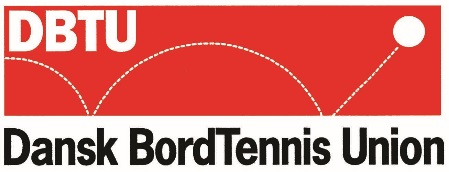 12.juni 2017Sendt til: Impl. spilleres			klubber og/eller trænere. U-EM forberedelse 2017, Uge 26&27:Følgende spillere er udtaget:HJ:	Andreas Dilling, Holme Olstrup	Rasmus Mikkelsen, BTK Viby	Thor Christensen, Brønshøj	Martin Buch Andersen, VirumDrenge:	Anders Reutzer Sørensen, Københavns BTK	Cristian David Hold, Silkeborg BTKDJ:	Sophie Walløe, Brønshøj	Line Tækker, Esbjerg	Thea Nielsen, Silkeborg	Øvrige:	Martin Lund, B75Peter Svenningsen, Hillerød	Emil Lynge, Amager	Daniel Simonsen, Hillerød	Mikkel Emborg, Brønshøj	Oscar Hovmøller, Viby	Xenia Rindom, B75	Louise Andersen, Ribe	Jocefina Haagensen, Brøndby	Niels Anton Tybirk, Viby	Oliver Petersen, Vestegnen	Alexander Sønderby, Hillerød	William Beck, Hillerød	Noah Hvid, OBTrænere: 	Undertegnet m.fl.Medbring:	Sædvanligt bordtennisudstyr, løbesko, og tøj til udendørs brug.Mødetid:	Lejren starter mandag d. 26/6 kl. 15.00. Lørdag d. 1/7 vil der kun være træning om formiddagen, hvor eftermiddagen bruges til social aktivitet. Lejren slutter 7/7 kl. 14.00.Sted: 	Idrættens Hus.Pris:	1250 kr. DBTU udsender faktura.Program:	Udgangspunktet er 2 pas hver dag, kl. 9.00 – 11.45 og 15.00 – 17.45. Alle skal forvente at sidde over 2-4 pas i løbet af perioden alt afhængig af fysisk og mentalt overskud. Det aftales løbende.Med venlig hilsenDansk BordTennis UnionChristoffer PetersenUngdomsansvarlig